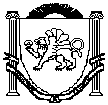 РЕСПУБЛИКА КРЫМНИЖНЕГОРСКИЙ РАЙОННОВОГРИГОРЬЕВСКИЙ СЕЛЬСКИЙ СОВЕТ    9-я внеочередная сессия 2-го созываРЕШЕНИЕ №1 «29»  июня   2020 года	с.НовогригорьевкаО внесении изменений в решение Новогригорьевского сельского совета Нижнегорского района Республики Крым от 18 декабря 2019 года  № 2«О бюджете                                                            Новогригорьевского сельского поселенияНижнегорского района Республики Крым
на 2020 год и плановый период 2021 и 2022 годов»В соответствии с Бюджетным кодексом Российской Федерации, Налоговым кодексом Российской Федерации ,Федеральным законом от 6 октября 2003 года № 131-ФЗ « Об общих принципах организации местного самоуправления в Российской Федерации», Законом Республики Крым от 30.06.2017 года № 394-ЗРК/2017« О внесении изменения в статью 2 Закона Республики Крым "О закреплении за сельскими поселениями Республики Крым вопросов местного значения", Постановлением Совета министров  Республики Крым  от 21.01.2020 года № 8 «О распределении между бюджетами муниципальных образований Республики Крым субсидий из бюджета Республики Крым на реализацию мероприятий подпрограммы «Комплексное развитие сельских территорий», Постановлением Совета министров Республики Крым от 09.04.2020 г №202 «О распределении  субсидий из бюджета Республики Крым бюджетам муниципальных образований Республики Крым  на проведение мероприятий по санитарной очистке и уборке территорий муниципальных образований Республики Крым», Постановлением Совета министров Республики Крым от 28 февраля 2020 № 105 «О вопросах предоставления и распределения иных межбюджетных трансфертов из бюджета Республики Крым бюджетам муниципальных образований Республики Крым на поощрение в 2020 году муниципальных управленческих команд Республики Крым»,Положением о бюджетном процессе в муниципальном образовании Новогригорьевскогое сельское поселение Нижнегорского района Республики Крым, утвержденным 8-ой сессией Новогригорьевского сельского совета Нижнегорского района Республики Крым от13 января 2015 год № 4, Уставом муниципального образования Новогригорьевское сельское поселение Нижнегорского района Республики Крым, утвержденного решением 5-ой сессией 1-го созыва Новогригорьевского сельского совета Нижнегорского района Республики Крым от 09 декабря 2014 года № 2                                             Новогригорьевский сельский совет РЕШИЛ:1. Внести изменения в решение Новогригорьевского сельского совета Нижнегорского района Республики Крым от 18 декабря 2019 года №2 «О бюджете  Новогригорьевского сельского совета Нижнегорского района Республики Крым на 2020 год и плановый период 2021 и 2022 годов» следующие изменения:1.1.Пункт 1 решения изложить в новой редакции:«1.Утвердить основные характеристики бюджета Новогригорьевского сельского поселения Нижнегорского района Республики Крым на 2020 год:а) общий объем доходов в сумме 6 784 223,90 рубля; в том числе:налоговые и неналоговые доходы в сумме 2 283 900,00 рубля, безвозмездные поступления(межбюджетные трансферты)в сумме 4 500 323,90 рубля.б) общий объем расходов в сумме 6 852 902,85 рубля;в) дефицит бюджета Новогригорьевского  сельского поселения Нижнегорского района  Республики Крым на 2020 год в сумме 68 678,95 рубля.г) верхний предел муниципального внутреннего долга муниципального образования Новогригорьевское сельское поселение Нижнегорского района Республики Крым по состоянию на 01 января 2021 года в сумме 0,0 рубля, в том числе верхний предел долга по муниципальным гарантиям в сумме 0,0 рубля.»	1.2. Дополнить пункт 14 решения подпунктом 14.1. следующего содержания:«14.1.Увеличить (индексировать) с 1 октября 2020 года в 1,03 раза:1) размеры денежных содержаний  депутатов, выборных местного самоуправления, лиц замещающих муниципальные должности, размеры должностных окладов муниципальных служащих и ежемесячные надбавки за классный чин муниципальных служащих, размеры должностных окладов лиц, замещающих должности, не являющиеся должностями муниципальной службы, установленные решением Новогригорьевского сельского совета Нижнегорского района Республики Крым от 18 декабря 2019 года № 6 «Об утверждении Положений об оплате труда выборного должностного лица местного самоуправления Новогригорьевского сельского поселения Нижнегорскогорайона Республики Крым, служащих администрации Новогригорьевского сельского поселения Нижнегорского района Республики Крым и лиц, замещающих  должности, не являющиеся должностями муниципальной службы администрации Новогригорьевского  сельского поселения  Нижнегорского района Республики Крым»2.Приложения 1,2,3,6,7,8,9 утвержденные решением, изложить в новой редакции(прилагаются).3.Приложения 1,2,3,6,7,8,9 к настоящему решению являются его неотъемлемой частью.4.Настоящее решение подлежит обнародованию на официальном Портале Правительства Республики Крым на странице Нижнегорского муниципального района (nijno.rk.gov.ru) в разделе « Органы местного самоуправления» «Муниципальные образования Нижнегорского района», подраздел «Новогригорьевское сельское поселение», а также на информационном стенде Новогригорьевского сельского совета, расположенного по адресу: Нижнегорский район, с.Новогригорьевка, ул.Мичурина, 59 и на официальном сайте администрации Новогригорьевского сельского поселения Нижнегорского района Республики Крым (http://novogrigor-adm91.ru) в сети Интернет.	5.Настоящее решение вступает в силу с момента его официального обнародования.Председатель Новогригорьевского сельскогосовета-глава администрации Новогригорьевскогосельского поселения                                                                             А.М. Данилин